Super Kick-A-Thon Donation Receipt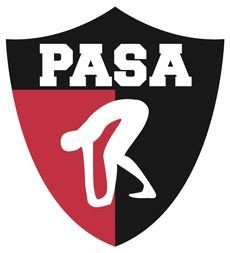 Thank you for supporting the Super Kick-A-Thon held Friday, December 16, 2022. Your contribution of $	is greatly appreciated. Your donation is fully tax-deductible. PASA-Menlo Park (non-profit listing as PASC) is a qualified 501C(3) non-profit organization and you received neither goods nor services in consideration of your contribution. Our tax ID is # 94-1549738.Palo Alto Swim ClubPO Box 50340, Palo Alto, CA 94303Cut - - - - - - - - - - - - - - - - - - - - - - - - - - - - - - - - - - - - - - - - - - - - - - - - - - - - - - - - - - - - -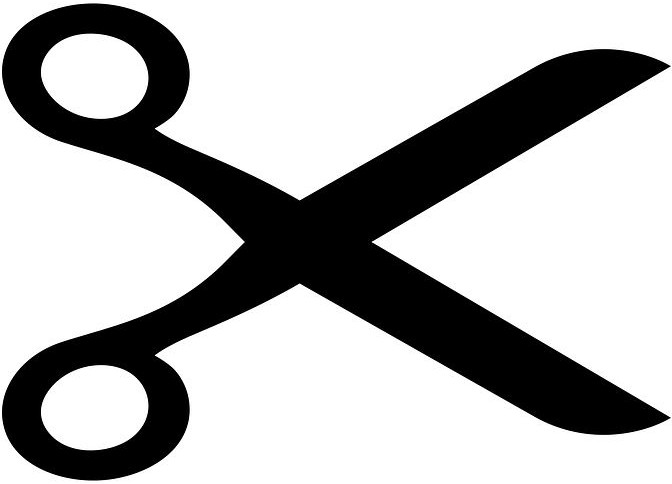 Super Kick-A-Thon Donation ReceiptThank you for supporting the Super Kick-A-Thon held Friday, December 16, 2022. Your contribution of $	is greatly appreciated. Your donation is fully tax-deductible. PASA-Menlo Park (non-profit listing as PASC) is a qualified 501C(3) non-profit organization and you received neither goods nor services in consideration of your contribution. Our tax ID is # 94-1549738.Palo Alto Swim ClubPO Box 50340, Palo Alto, CA 94303Cut - - - - - - - - - - - - - - - - - - - - - - - - - - - - - - - - - - - - - - - - - - - - - - - - - - - - - - - - - - - - - -Super Kick-A-Thon Donation ReceiptThank you for supporting the Super Kick-A-Thon held Friday, December 16, 2022. Your contribution of $	is greatly appreciated. Your donation is fully tax-deductible. PASA-Menlo Park (non-profit listing as PASC) is a qualified 501C(3) non-profit organization and you received neither goods nor services in consideration of your contribution. Our tax ID is # 94-1549738.Palo Alto Swim ClubPO Box 50340, Palo Alto, CA 94303PASA Super Kick-A-Thon PLEDGE SHEETName:	Coach Name:  	Pre-Event: My goal is to kick _______ lapsPost-Event: I ended up kicking _____ lapsDonations will benefit PASA-Menlo Park (listed as a non-profit under PASC). All contributions are tax deductible (Tax ID #94-1549738). Please make checks payable to PASC.Total without Matching Gifts:  	Total with Matching Gifts:	 	Sponsor NameFlat Donation AmountDonation Per LapAmount Due (donation per lap x total laps, or flat donation)Matching CompanyReceipt Needed